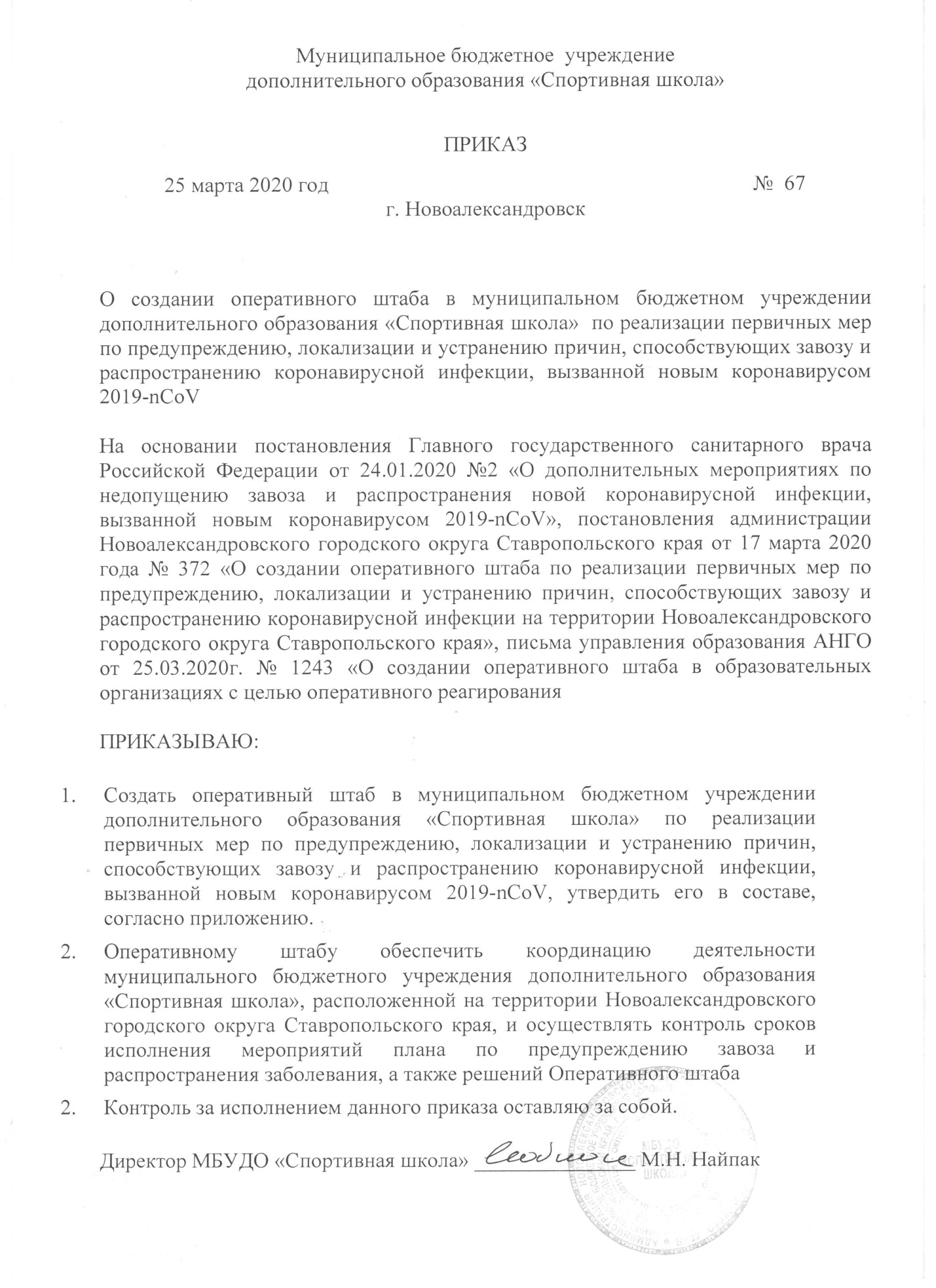 Приложениек приказу МБУДО «Спортивная школа»от 25 марта 2020г. № 67СОСТАВоперативного штаба в муниципальном бюджетном учреждении дополнительного образования «Спортивная школа» городского округа Ставропольского края по реализации первичных мер по предупреждению, локализации и устранению причин, способствующих завозу и распространению коронавирусной инфекции, вызванной новым коронавирусом 2019-nCоVНайпак Михаил НиколаевичДиректор муниципального бюджетного учреждения дополнительного образования «Спортивная школа»,  руководитель Оперативного штабаМалахова Наталья Николаевназаместитель директора муниципального бюджетного учреждения дополнительного образования «Спортивная школа», заместитель руководителя Оперативного штабаПахомова Наташа Владимировна Инструктор-методист муниципального бюджетного учреждения дополнительного образования «Спортивная школа», секретарь Оперативного штабаЛях Василий Васильевич  Инструктор-методист муниципального бюджетного учреждения дополнительного образования «Спортивная школа»